Book ReviewDUE: April 24th, 2019. You are going to be presenting a book review over your book club book This must be presented in some form of a  video presentation. It may be a powtoon, a youtube video of yourself talking, an iMovie, a GoAnimate, a Voki, a telegami. Anything that is not a word document or a powerpoint, prezi, or sway. There must be someone talking in the presentation about the book.Guidelines for what you will be talking about. 1st Paragraph – write about the setting. Introduce the main character or characters in the story. Tell abou ttheir qualities. Discuss what the conflict/problem the main character is facing in the story. 2nd Paragraph – summarize what happens UP UNTIL the high point of the story, ( you don’t want to give away the ending, this should be just enough to make the person watching the video want to get the book.) You can use words such as: first, also, becausse, another, as a result, after that, during…3rd Paragraph: Write a paragraph giving your opinion on the book. Use these guidelines.Write about why you like or dislike the book. Give details, for example: Was the book confusing? Was it too easy to read or too hard? Was it predictable/believable? Did you like the ending? (Don’t give it away)? What was your favorite part? Give examples of your favorite lines from the book. What connection did you make with your life or with other books? Talk about the style of writing. 4th Paragraph: Explain whether you would recommend this book to students or not? Rate the book from 1 star to 5 stars, and give examples why you gave it the rating you did. Examples should include a quote or quotes from the book. 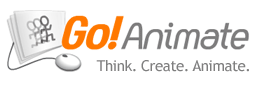 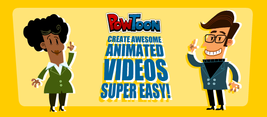 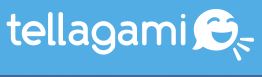 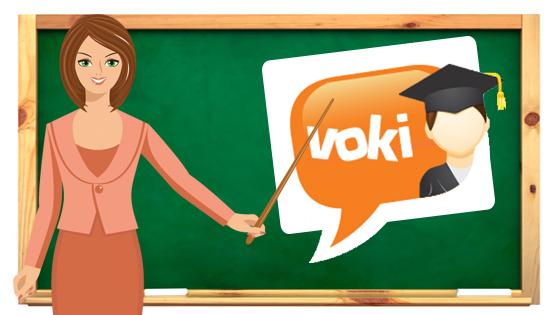 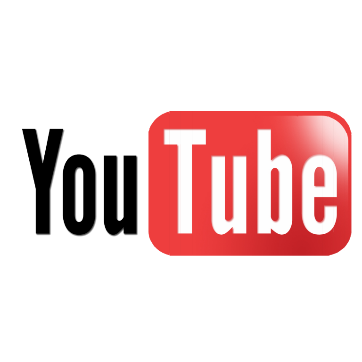 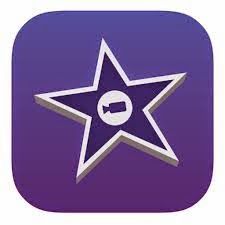 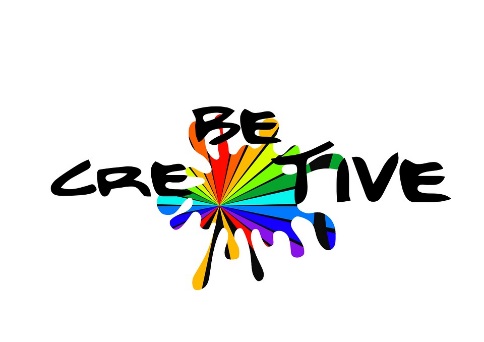 